ROTHERHITHE PRIMARY SCHOOL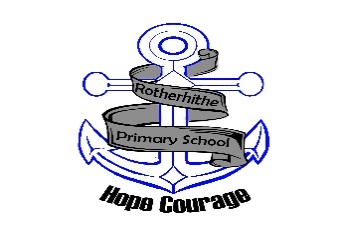 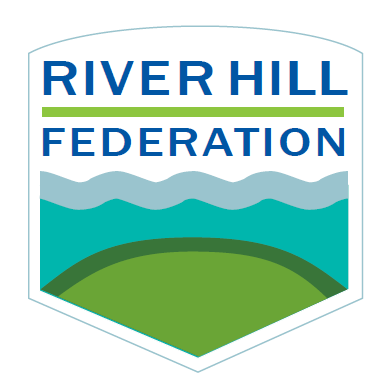 School Closure Weekly Timetable  Year  3- Pearl and Endeavour SubjectMondayTuesdayWednesdayThursdayFridayEnglishEveryday:Reading (20-30 mins)https://home.oxfordowl. co.uk/reading/Handwriting practise (Twinkl Common Exception Words):https://www.twinkl.co.u k/resource/year-3-year- 4-statutory-spelling- words-handwriting- activity-sheets-t-e- 2549615Spelling Task: http://www.ictgam es.com/mobilePag e/lcwc/index.htmlPhonics (If your child usually has additional phonics sessions):https://www.phonicspla y.co.uk/#Username: march20 Password: homeWriting Task: Poetry  In this lesson, we are going to explore the meaning of words using a poem.https://www.thenational.academy/year-3/english/poetry-reading-comprehension-word-meaning-year-3-wk3-1  Comprehension Task:https://www.oxfordowl.co.uk/api/interactives/24507.htmlWriting Task: PoetryIn this lesson, we are going to explore inference questions using a poem.https://www.thenational.academy/year-3/english/poetry-reading-comprehension-inference-year-3-wk3-2Comprehension Task: https://www.oxfordowl.co.uk/api/interactives/24496.htmlWriting Task: PoetryIn this lesson, we are going to explore the features of a poem. https://www.thenational.academy/year-3/english/poetry-identifying-the-features-of-a-text-year-3-wk3-3 Comprehension Task:Choose a new book and answer the following questions:Does the title suggest anything about the book?Do you have any expectations about the book?Can you predict what will happenin the book?Optional free eBooks https://home.oxfordowl.co.uk/books/free-ebooks/ https://www.twinkl.co.uk/search?term=e+books Writing Task: PoetryIn this lesson, we are going to explore the features of a poem.https://www.thenational.academy/year-3/english/poetry-spag-focus-expanded-noun-phrases-year-3-wk3-4Comprehension Task:Begin reading your book and answer the following questions: • Are there any word you have found that you did not know before? • What are your thoughts about the main character?Writing Task: PoetryIn this lesson, we are going to plan and write a sound poem. https://www.thenational.academy/year-3/english/poetry-write-a-sound-poem-year-3-wk3-5Comprehension Task:Continue reading your book and answer the following questions: • How does the author keep the readers attention? • How do you thin the story will end now that you have read more of the story? • What question would you aks the author about what you have read so far?MathsTimes Table Rock Starshttps://ttrockstars.com/Mental Arithmetichttps://www.topmarks.co.uk/maths-games/daily10Chose Level 3 – Digit ValuesMaths with oak academy In this lesson, we will use our knowledge of fractions to understand what the term 'non-unit fraction' means. We will explore various shapes and begin to identify the non-unit fraction that is represented. https://www.thenational.academy/year-3/maths/identify-and-describing-non-unit-fractions-year-3-wk2-1 Times Table Rock Starshttps://ttrockstars.com/Mental Arithmetichttps://www.topmarks.co.uk/maths-games/daily10Chose Level 3 – Digit ValuesMaths with oak academy In this lesson, we will revisit what a non-unit fraction is. We will then use a ‘bar modelling’ strategy to help us calculate non-unit fractions of amounts. Finally, we will then work backwards by applying this knowledge to use the value of the parts to help us calculate the total value of the quantity (whole). https://www.thenational.academy/year-3/maths/finding-non-unit-fractions-of-quantities-year-3-wk2-2 Times Table Rock Stars https://ttrockstars.c om/Mental Arithmetic https://www.topm arks.co.uk/maths- games/daily10Chose Level 3 – Multiplication (chose the multiples you are working on)Maths with oak academy In this lesson, we will consolidate the learning from Lesson 4 and Lesson 7. We will be using our multiplication and division facts to become more confident with finding non-unit fractions of amounts. Today, we will only use the ‘bar modelling’ strategy to represent our procedure. https://www.thenational.academy/year-3/maths/consolidating-finding-non-unit-fractions-of-quantities-year-3-wk2-3Times Table Rock Stars https://ttrockstars.co m/Mental Arithmetichttps://www.topmarks.co.uk/maths- games/daily10Chose Level 3 – Multiplication (chose the multiples you are working on)Maths with oak academyIn this lesson, we will start to use pictorial representations to help identify and compare the size of fractions with the same denominator. We will then apply this learning to think more abstractly about what procedure is used to compare fractions with the same denominator. https://www.thenational.academy/year-3/maths/comparing-fractions-with-the-same-denominator-year-3-wk2-4Times Table Rock Starshttps://ttrockstars.com/Mental Arithmetic https://www.topmarks. co.uk/maths- games/daily10Chose Level 3 – Multiplication (chose the multiples you are working on)Maths with oak academy In this lesson, we will explore the size of different unit fractions. We will compare and order these fractions, focusing on their denominators before we apply this knowledge to compare unit fractions of the same quantity. https://www.thenational.academy/year-3/maths/compare-and-order-unit-fractions-year-3-wk2-5Indoor ExerciseCosmic Kids Yoga https://www.youtube.co m/user/CosmicKidsYogaJoe Wicks https://www.youtube.com/playlist?list=PLyCLoPd4VxBvQafyve889qVcPxYEjdSTl Go Noodle:https://www.gonoodle.com/Just Dance Kids https://www.youtube.com/watch?v=ziLHZeKbMUo Joe Wicks https://www.youtube.com/playlist?list=PLyCLoPd4VxBvQafyve889qVcPxYEjdSTl  Go Noodle:https://www.gonoodle.com/Cosmic Kids Yoga https://www.youtube.com/user/CosmicKidsYoga Joe Wickshttps://www.youtube.com/playlist?list=PLyCLoPd4VxBvQafyve889qVcPxYEjdSTl Go Noodle:https://www.gonoodle.com/Just Dance Kidshttps://www.youtube.com/watch?v=ziLHZeKbMUo Joe Wickshttps://www.youtube.com/playlist?list=PLyCLoPd4VxBvQafyve889qVcPxYEjdSTl Go Noodle:https://www.gonoodle.com/Cosmic Kids Yoga https://www.youtube.com/user/CosmicKidsYoga Joe Wickshttps://www.youtube.com/playlist?list=PLyCLoPd4VxBvQafyve889qVcPxYEjdSTl Go Noodle:https://www.gonoodle.com/Foundation SubjectsScience Different properties of rocks.Use the information to fill in the table about rocks.Fill it in on the computer or draw the table into your book!Once you have finished you can find some rocks yourself!Find them and try to classify and describe them using the language in the table!Geography We live in London!Can you research where there were Stone Age communities in London?Can you research as much information about them as possible!Why were they in the area of London?Make notes in your book!History Use the  information sheet to answer some questions about different types of Stone Age homes!How are they different to where you live?How are they similar?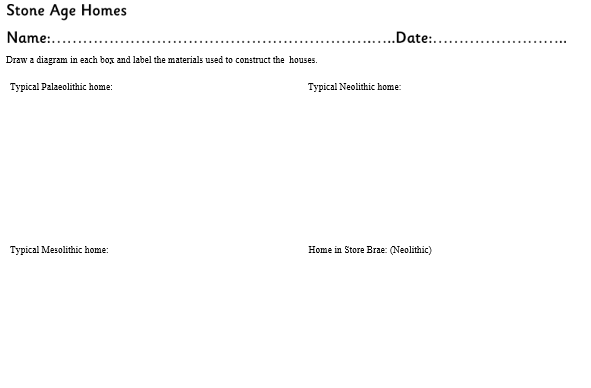 Art/ DT Stone Age house were made from the materials that people found around them. You can collect twigs to make the structure and cover it with moss or fur fabric to create your own model house.Task:Create a Stone Age house model (see worksheet on the school website) 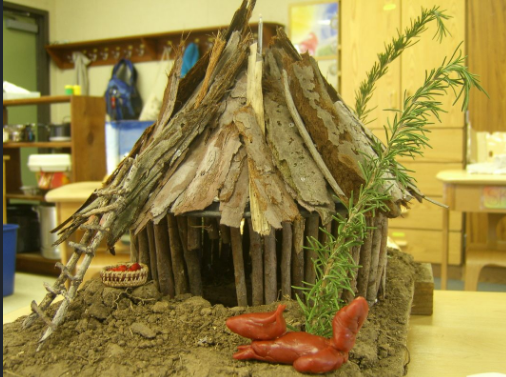 Music https://www.bbc.co.uk/bitesize/subjects/zwxhfg8http://creatingmusic.com/BlockGames/3×3/http://www.musicgames.net/livegames/orchestra/orchestra2.htmhttps://www.musicteachers.co.uk/resources/funstuffProject work/PSHE/CitizenshipWork/PSHE/citizens hipEveryday: https://www.skills builder.org/home learningLet’s Wonder:Think about your street. What type of houses / flats are on your street? What typeof place do you live in? What other buildings are close by? Find out about the local area, what is there? How old are some of those buildings? What otherspaces are there? How have they changed over time? Use a map to locate different places. Look on Google Earth. Draw your own map of the local area.Let’s Create:Choose a building you like in the local area. Make a model of that building using materials of their choice. (Playdough, junk modelling, lego etc…..) How well did you do? What would you do differently next time? What have you learnt?Time to Talk:Were family members all born in this local area? If not, how is their place of birth different to their own local area? If they were, how different is the local area since they were born? Talk abouttheir memories of how it has changed.Understanding Others and Appreciating Differences:Research different places of worship that can be found in the local area. Can you find the nearest Church?Mosque? Synagogue? Temple? Gurdwara? What can you find out about them? Drawpictures and label them with any information they find out.Reflect:Think about what would improve the local area? What is the local area lacking? What spoils the local area? What could be done? Design a new and improved one, maybe including more green space, a specialist shop or something else you’d like.Mindfulness/WellbeingOther options: Headspace: (free) https://www.headspace. com/subscriptionsBreath and Body: https://it.pearson.com/c ontent/dam/region- core/italy/pearson- italy/pdf/Docenti/breath_and_body.mp3Mindful colouring from TwinklOne Minute Mindful SeeingFind a place where there are lots of things to see. e.g. out of a window.For one minute, observe all the things you can see and make a list. Is there anything new that you’ve noticed that you haven’t seen before?Practice Star BreathingStart at a point on a star, follow your way around with your finger breathing slowly and holding your breaths at the points.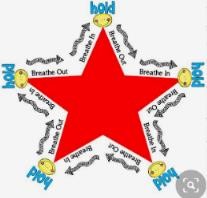 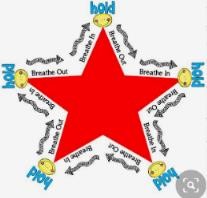 One Minute Mindful SmellingTake a minute to focus on smells around you. It might be when there is cooking going on or when you are going for a walk.Focus on how many different smells you can identify. How did they make you feel? Did you have a favourite smell?Teddy Bear Belly BreathingLie with your back on the floor and put a soft toy on your belly.Breathe in and out slowly. Try and concentrate on the way your toy rises and falls with your breathing. Practice ‘Take 5’ BreathingHold your hands out and spread your fingers. With the finger of the other hand, trace the outline of a finger breathing in through your nose as you trace up.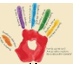 Breathing out through your mouthas you trace down. Keep going at a steady pace.